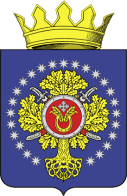 УРЮПИНСКИЙ МУНИЦИПАЛЬНЫЙ РАЙОНВОЛГОГРАДСКОЙ ОБЛАСТИУРЮПИНСКАЯ  РАЙОННАЯ  ДУМАР  Е  Ш  Е  Н  И  Е09 декабря 2015  года	                 № 18/134    О признании полномочий депутата Урюпинской районной Думы пятого созыва С.А. Дьяковой         На основании решения Совета депутатов Бесплемяновского сельского поселения Урюпинского муниципального района от 07 декабря 2015 года               № 26/96 «Об избрании депутата Совета депутатов Бесплемяновского сельского поселения Урюпинского муниципального района в состав Урюпинской районной Думы Волгоградской области», статьи 22 Устава Урюпинского муниципального района Волгоградской области, Урюпинская районная Дума РЕШИЛА:        1. Признать полномочия депутата Урюпинской районной Думы Дьяковой С.А. от Бесплемяновского сельского поселения, избранной в состав  Урюпинской районной Думы Советом депутатов Бесплемяновского сельского поселения 07 декабря 2015 года.        2. Строку 6 приложения «Список депутатов Урюпинской районной Думы пятого созыва» к решению Урюпинской районной Думы от 10 октября 2014 года № 1/2 «О признании полномочий депутатов Урюпинской районной Думы пятого созыва и правомочности Урюпинской районной Думы» изложить в следующей редакции:          3. Опубликовать настоящее решение в информационном бюллетене администрации Урюпинского муниципального района «Районные ведомости».              ПредседательУрюпинской районной Думы                                                   Т.Е. Матыкина 6ДьяковаСветлана АлекасандровнаДепутат Совета депутатов сельского поселенияПостановление ТИК от 18.09.2015г. № 77/1081; решение Совета депутатов от 07.12.2015г. № 26/96 